Jídelní lístek   na 21.11.2022 - 25.11.2022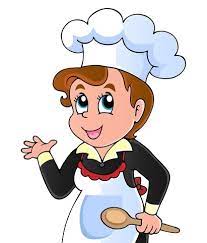 Alergeny: OBI - Obiloviny obsahující lepek a výrobky nich; KOR - Korýši a výrobky nich; VEJ - Vejce a výrobky z nich; RYB - Ryby a výrobky z nich; ARA - Jádra podzemnice olejné (arašídy) a výrobky z nich; SOJ - Sójové boby a výrobky z nich; MLE - Mléko a výrobky z něj (včetně laktózy); OŘE - Skořápkové plody, ořechy, pistácie, makadamie, mandle a výrobky z nich; CEL - Celer a vyrobky z něj; HOŘ - Hořčice a výrobky z ní; SEZ - Sezamová semena a výrobky z nich; SO2 - Oxid siřičitý a siřičitany; LUP - Vlčí bob (lupina) a výrobky z něj; MĚK - Měkkýši a výrobky z nich;Změna jídelníčku a alergenů vyhrazena. Strava je určena k okamžité spotřebě.PONDĚLÍ:přesnídávkaCereální kuličky s mlékem, mandarinka(OBI,MLE)Čaj pomeranč+meduňkaobědHrachová polévka s houskou(OBI)Holandský řízek, bramborová kaše, mm(OBI,VEJ,MLE)Jahodový kompotsvačinaChléb, pomazánkové máslo, mrkev(OBI,MLE)ÚTERÝ:přesnídávkaChléb, šunková pěna, okurka salátová(OBI,MLE)Caro, čaj limetkový s Goji(MLE)obědZeleninová polévka s bulgurem(MLE,CEL)Hovězí svíčková na smetaně(OBI,MLE,CEL,HOŘ)Domácí houskové knedlíky(OBI,VEJ,MLE)DžussvačinaKoláč vázaný s náplní povidlovou, jablko(OBI,MLE)STŘEDA:přesnídávkaOvocný jogurt, ½ rohlíku, hrušky(OBI,MLE)Mléko, čaj černý rybíz(MLE)obědMrkvová polévka s těstovinou(OBI,MLE)Vepřová pečeně, fazole na kyselo, brambory(OBI,MLE)Voda se sirupemsvačinaChléb, pomazánka z tuňáka, rajče(OBI,RYB,MLE)ČTVRTEK:přesnídávka1/2 rohlíku, máslo, jablko(OBI,MLE)Mléko s příchutí vanilka(MLE)Čaj zahradní směsobědPolévka z vaječné jíšky(OBI,VEJ,MLE,CEL)Kuřecí prsa na žampionech, těstoviny, džus (OBI)svačinaChléb, kiri, paprika(OBI,MLE)PÁTEK:přesnídávkaChléb, máslo, sýr plátkový, hroznové víno(OBI,MLE)Kakao, čaj divoká višeň(MLE)obědGulášová polévka(OBI)Čočka na kyselo, mm, vejce vařené(OBI,VEJ,MLE)Okurka kyseláVoda se sirupemsvačinaRaženka sezam+len, gervais ochucené, kedlubna(OBI,MLE)